http://impresso.dm.com.br/edicao/20180724/pagina/12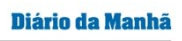 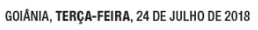 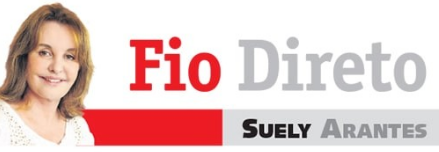 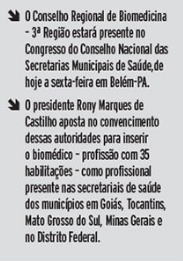 